             A   Boşlukları uygun eklerle doldurun                     1                                                 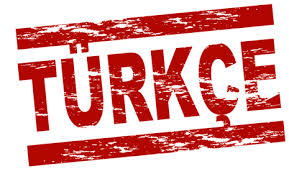    Last vowel  of the  word        e/i                suffix  for question       misin?      Suffix for answer   -im                                                      a/ı                 suffix    for question     mısın?     Suffix for answer -ım                                                      o/u                suffix    for question    musun?   Suffix for answer -um                                                      ö/ü               suffix   for question      müsün?  Suffix for answer  -üm    (Fill in the blanks with    suitable suffixes)  INFORMAL       Remember to put –y  where necessary                                          1 ) A: Sen mutlu musun ?         2 ) A: Sen üzgün müsün?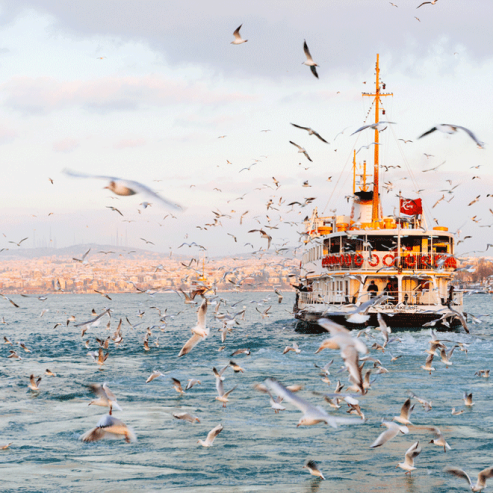       B:  Evet, mutluyum                       B: Hayır, üzgün  değilim   3)   A: Sen iyi-----------?                    4 ) A: Sen hasta-----------?      B:  Evet, iyi----------                         B: Hayır, hasta  ---------   5 )  A: Sen sakin---------?                 6 ) A: Sen kızgın-----------?                      İstanbul/ Türkiye                                     B: Evet,  sakin------                         B: Hayır, kızgın ----------7) A: Sen  rahat--------?                  8) A: Sen bekar-----------?                                9)A: Sen gözlüklü----------?     B: Evet, rahat--------                     B: Hayır, bekar -----------                                   B: Evet, gözlüklü----------  10) A: Sen hazır---------?                   11)A: Sen yorgun----------?                     12)A: Sen endişeli----------?                                     B: Evet, hazır----------                       B: Evet, yorgun----------                           B: Hayır, endişeli ---------13)A: Sen aç--------------?                   14) A: Sen hazır    ----?                   15)A: Sen tok-----------?     B: Evet, aç-------------                           B: Evet,   hazır  -----                            B: Evet, tok------------                                                                                                                                                                                                     216)A: Sen Amerikalı   ----?               17)A:Sen Türk---------?                            18) A:Sen Suriyeli------------?      B: Evet, Amerikalı-------                     B: Evet, Türk---------                                 B: Hayır, Suriyeli ---------19) A:Sen gazeteci -------?          20)A: Sen şanslı---------?                      21) A:Sen bu sınıfta öğrenci-------?       B: Hayır, gazeteci  ----------      B: Evet, şanslı---------                             B: Evet, öğrenci----------B     Boşlukları uygun eklerle doldurun          (Fill in the blanks with suitable personal suffixes)    FORMAL Last vowel  of the word   e/i          misiniz?     For question      ,                  suffix   -im    for answer                                             a/ı            mısınız?     For question      ,                 suffix     -ım     for  answer                                            o/u           musunuz?   For question      ,                suffix    -um   for answer                                           ö/ü           müsünüz ?  for question      ,                 suffix     -üm    for answer  * Remember  to  put   –y   before  personal  suffix where necessary.  Gerekli  yere –y harfini koyunuz1) A: Siz  Türk müsünüz?                       2)  A: Siz öğrenci --------?                     3) A: Siz Rus ----------- ?         B: Evet,  Türküm                           B: Evet , öğrenci -----                         B: Hayır, Rus -------------         4) A: Siz rahat --------?                 5) A: Siz öğretmen -----------?                 6) A: Siz üzgün -----------?           B: Evet,    rahat------                         B: Hayır, öğretmen ---------                  B: Evet, üzgün---------       7) A: Siz yabancı ----------?              8)A:  Siz hasta----------?                  9)A: Siz burada görevli -------?        B: Evet,  yabancı ------                        B: Hayır ,   hasta ----------               B: Evet,     görevli-----10) A: Siz doktor --------?                    11) A: Siz yeni komşu--------?          12) A:Siz  çocuklu--------?       B: Evet, doktor---------                         B: Evet, yeni komşu-------                B:Evet, çocuklu-----                                                                                                                   Teacher 2015